МИНИСТЕРСТВО ОБРАЗОВАНИЯ И НАУКИРОССИЙСКОЙ ФЕДЕРАЦИИФГБОУ ВПО «Уральский государственный экономический университет»Центр дистанционного образованияЭКОНОМИЧЕСКАЯ БЕЗОПАСНОСТЬ ФУНКЦИОНИРОВАНИЯ И  РАЗВИТИЯ ОРГАНИЗАЦИИ РОЗНИЧНОЙ ТОРГОВЛИ(на примере ООО «Домовой»)Курсовая работа по дисциплине «Экономическая безопасность»Екатеринбург2013СодержаниеВВЕДЕНИЕТорговое предприятие подвергается большому количеству внутренних и внешних угроз, что может привести к негативным последствиям и отрицательно сказаться на итогах его финансово-хозяйственной деятельности. Любое предприятие является одним из элементов экономической системы страны, следовательно, обеспечение экономической безопасности каждого предприятия чрезвычайно важно для экономической стабильности в государстве. Можно утверждать, что экономическая безопасность каждого отдельного предприятия входит в комплекс  экономической безопасности России в целом.  Комплекс показателей экономической безопасности предприятия  в совокупности составляет  систему экономической безопасности.Защита экономической безопасности предприятия подразумевает наличие многоцелевой системы управления, способной принимать обоснованные решения  с целью обеспечения экономической безопасности на всех участках и этапах деятельности предприятия. Именно от качества управленческих решений зависит уровень экономической безопасности; от оперативности – возможность своевременного реагирования на возникшую угрозу и быстрота ее устранения.Поскольку любой негативный процесс дает отрицательное воздействие на работу предприятия в целом, то и рассматривать вопрос обеспечения экономической безопасности следует системно.B научной литературе вопросы экономической безопасности исследуются в трудах таких крупных российских экономистов, как А.Алтухова, Б.Борисепко, С.В. Степашина, В.К. Сенчагова, И.С. Цыпина,  А. Самсонова и др.Цель данной работы – выявить тенденции и проблемы обеспечения экономико-правовой безопасности организации розничной торговли (на примере ООО «Домовой») и разработать мероприятия по ее укреплению. Поставленная цель исследования обуславливает необходимость решения следующих задач:- исследовать теоретические аспекты экономической безопасности организации розничной торговли;- проанализировать и дать оценку уровня экономической безопасности организации розничной торговли  (на примере ООО «Домовой»);- рассмотреть угрозы экономической безопасности и направления их нейтрализации;- дать общую правовую характеристику обеспечения безопасности организации розничной торговли.Объектом изучения в работе выступает организация розничной торговли ООО «Домовой».Предметом изучения является – уровень экономической безопасности и направления ее укрепления организации розничной торговли ООО «Домовой».Информационная база курсовой работы включает: нормативно-правовые акты, статистические материалы, труды ведущих отечественных и зарубежных авторов, посвященные проблемам экономической безопасности (В.К. Сенчагов, А.П.Судоплатов, С.В.Степашин и др.), статьи, опубликованные в периодических изданиях, а также Интернет-ресурсы.Теоретическую базу исследования составили законодательные акты Российской Федерации (прежде всего Гражданский и Трудовой кодексы РФ), труды известных ученых в области экономической теории, проблем управления, экономической безопасности, таких как В.К. Сенчагов, С.В. Степашин, И.С. Цыпин и др.1 ТЕОРЕТИЧЕСКИЕ АСПЕКТЫ ИССЛЕДОВАНИЯ ЭКОНОМИЧЕСКОЙ БЕЗОПАСНОСТИ ОРГАНИЗАЦИИ РОЗНИЧНОЙ ТОРГОВЛИ1.1 ЭКОНОМИЧЕСКАЯ БЕЗОПАСНОСТЬ ОРГАНИЗАЦИИ РОЗНИЧНОЙ ТОРГОВЛИ: ПОНЯТИЕ, СУЩНОСТЬДля того чтобы выявить сущность безопасности организации необходимо рассмотреть такое понятие как «экономическая безопасность». Она является основой национальной безопасности, поскольку экономика занимает ключевое место среди ее главных целей.Существует множество точек зрения, касающихся понятия и сущности экономической безопасности [8,9,10], все они сводятся к единому мнению, что экономическая безопасность – это составная и неотъемлемая часть национальной безопасности страны. Разработка теоретических основ экономической безопасности представлена в трудах: Л.И. Абалкина, А. Архипова, О.С. Белокрыловой, В.А. Богомолова, Г.С. Вечканова, С.Ю. Глазьева, А.Г. Гранберга, Р. Гумерова, Е.А. Олейникова, В.А. Савина, В.К. Сенчагова, C.B. Степашина, В.Л. Тамбовцева, В И. Ярочкина и др.Подход, наиболее точно раскрывающий сущность экономической безопасности, представлен В.К. Сенчаговым в том, что экономическая безопасность – это такое состояние экономики и институтов власти, при котором обеспечивается гарантированная защита национальных  интересов, социальная направленность политики, достаточный оборонный потенциал даже при неблагоприятных условиях развития внутренних и внешних процессов. Важнейшие виды экономической безопасности – финансовая, энергетическая, военная (оборонная), оборонно-промышленная и продовольственная безопасность.Экономическая безопасность страны напрямую зависит от безопасности различных хозяйствующих субъектов. Безопасность организации – это такое состояние производственно-экономической системы, при котором функционируют механизмы предотвращения или уменьшения влияния угроз стабильности функционирования и развития предприятия.Под экономической безопасностью организации понимается такое состояние юридических, производственных отношений и организационных связей, материальных и интеллектуальных ресурсов, при котором обеспечивается стабильность функционирования, финансово-коммерческий успех, прогрессивное научно-техническое и социальное развитие.Необходимо также привести определение безопасности предприятия, данное А.П. Судоплатовым [30]: «Безопасность предприятия - это такое состояние его правовых экономических и производственных отношений, а также материальных, интеллектуальных и информационных ресурсов, которое выражает способность предприятия к стабильному функционированию»Дал определение экономической безопасности в своей работе «Теоретические основы оценки экономической безопасности отрасли и фирмы» В. Забродский, который характеризует экономическую безопасность как «количественную и качественную характеристику свойств фирмы, отражающую способность «самовыживания» и развития в условиях возникновения внешней и внутренней экономической угрозы»[14,с35]. В соответствии с точкой зрения В. Забродского, экономическая безопасность фирмы определяется совокупностью факторов, отражающих независимость, устойчивость, возможности роста, обеспечения экономических интересов и т.д.Сложность и многоаспектность проблемы экономической  безопасности предприятий розничной торговли предопределена сложившимися ситуациями в экономических условиях. В связи с этим, сегодня публикуется много научных статей, посвященных вопросам экономической безопасности национальной экономики. Анализ литературных источников позволил сделать вывод о том, что проблема экономико-правовой безопасности предприятий сферы розничной торговли мало разработана.Экономическая безопасность организации розничной торговли — это комплекс (система) мероприятий, проводимых с целью обеспечения сохранности активов, стабильного функционирования торгового объекта и поступательного развития розничного бизнеса. Экономическая безопасность организации розничной торговли  включает в себя элементы, способные повлиять на потери бизнеса в процессе торговли, в том числе и из составляющих экономической безопасности, а именно из кадровой, силовой, финансовой, информационной и т. д. Как и всякая часть управленческой структуры компании, система экономической безопасности организации розничной торговли создается для достижения определенных целей. Реальные (то есть конкретные и достижимые) цели в системе торговой безопасности — это:- удержание непроизводственных потерь от хищений, злоупотреблений и небрежного отношения к товару персонала и покупателей в пределах 0,5–0,3% и ниже от товарооборота при стабильно работающей системе (условные данные приведены для продуктовой отрасли розничной торговли);- экономное использование ресурсов обеспечения безопасности в оптимальном объеме;- повысить уровень благонадежности персонала и улучшить позитивное отношение сотрудников к работодателю;- сохранение от 5 до 20% прибыли предприятия и, естественно, увеличение оборота и прибыли.Достижению указанных целей мешает следующее:- понимание под системой безопасности лишь узкофункциональной физической охраны;- чрезмерное увлечение техническими средствами решения проблем;- построение лишь системы реагирования на свершившийся факт причинения ущерба.Отрасль розничной торговли сталкивается с различными угрозами безопасности.Угроза – это такое развитие событий, действие (бездействие), в результате которых появляется возможность либо повышается вероятность нарушения нормального функционирования предприятия и не достижения им своих целей, в частности нанесения предприятию любого вида ущерба [11].Экономическая безопасность организации является комплексным понятием и связана не столько с внутренним состоянием самого предприятия, сколько с взаимодействием внешней среды, с ее субъектами, с которыми предприятие вступает во взаимодействие. В связи с этим экономическая безопасность торговой организации отражает согласованность, сбалансированность интересов предприятия и интересов субъектов внешней среды. Чтобы достичь поставленных целей, напротив, необходимо избежать ошибок, применять системный подход к проблематике и поступательно выстраивать все элементы торговой безопасности.На основании сделанных выводов можно сформулировать определение что экономическая безопасность организации розничной торговли – это наличие конкурентных преимуществ, обусловленных соответствием материального, финансового, кадрового, технико-технологического потенциалов и организационной структуры предприятия его стратегическим целям и задачам.1.2 ФАКТОРЫ И УСЛОВИЯ ОБЕСПЕЧЕНИЯ ЭКОНОМИЧЕСКОЙ БЕЗОПАСНОСТИ ОРГАНИЗАЦИИ РОЗНИЧНОЙ ТОРГОВЛИДеятельность предприятий в современных условиях хозяйствования в России является весьма сложной. И это связано не только с общим состоянием российской экономики, сохраняющейся инфляцией, низким курсом рубля и прочими макроэкономическими деформациями, но и с рядом специфических факторов обеспечения экономической безопасности предпринимательства. Экономическая безопасность организации является комплексным понятием и связана не столько с внутренним состоянием самого предприятия, сколько с взаимодействием внешней среды, с ее субъектами, с которыми предприятие вступает во взаимодействие. В связи с этим экономическая безопасность организации розничной торговли отражает согласованность, сбалансированность интересов предприятия и интересов субъектов внешней среды. Безопасность организации розничной торговли зависит от разных причин. Ущерб интересам предприятия может быть нанесен в результате недобросовестных действий конкурентов, невыполнения партнерами, заказчиками, поставщиками, клиентами своих обязательств по оплате контрактов, поставке товаров, а также кризисных явлений в экономике, непредсказуемых изменений конъюнктуры рынка, стихийных бедствий, чрезвычайных происшествий, управленческой некомпетентности, социальной напряженности и, наконец, неблагоприятной экономической политики государства. В качестве источников факторов обеспечения экономической безопасности могут выступать случайные явления природы, ненадежность технических элементов, состояние экономики, политические процессы, неверные решения и запаздывание решений, другие ошибки менеджмента, действия конкурентов. Факторы, влияющие на уровень безопасности предприятия, могут быть внутренними и внешними. А.В.Крысин приводит следующую  классификацию факторов обеспечения экономической безопасности предприятия, которая в полной мере может быть отнесена к организации розничной торговли (рис. 1).Рисунок 1 – Факторы, влияющие на экономическую безопасность организации розничной торговлиДля оценки уровня экономической безопасности организации розничной торговли целесообразно выделить четыре группы внешних факторов обеспечения экономической безопасности: политические, социально-экономические, экологические и научно-технические. Неустойчивость внутриполитической и внешнеполитической обстановки неблагоприятно отражается на эффективности и устойчивости хозяйственной деятельности организации розничной торговли. Политический риск - это возможность убытков или сокращения размеров прибыли как следствие государственной или региональной политики. Среди политических факторов обеспечения экономической безопасности организации розничной торговли в настоящее время в России существенными являются такие факторы этой группы, как стабильность политической власти на федеральном и/или региональном уровне и связанная с ней возможность кардинального пересмотра сложившихся отношений собственности. Политические факторы обеспечения экономической безопасности организации розничной торговли связаны с законотворческой деятельностью представительной власти, с возможными изменениями в курсе правительства, переменами в приоритетных направлениях его деятельности. Учет данного вида риска особенно важен в российских условиях, где идет постоянное и трудно прогнозируемое изменение хозяйственных, местных нормативных актов. Серьезные нарушения экономически безопасной хозяйственной деятельности предприятий могут быть обусловлены возникновением локальных этнополитических конфликтов и гражданских беспорядков, угрозой национализации и экспроприации без адекватной компенсации, введением ограничений на конвертирование рубля (риск трансферта), действиями политического руководства страны компании-контрагента, приводящие к расторжению контрактов с данным предприятием и др. Большую группу факторов обеспечения экономической безопасности организации розничной торговлисоставляют внешние факторы хозяйственного риска, возникающие в социально-экономической сфере. Некоторые из них возникают в результате нормотворческой деятельности федеральных и региональных органов власти: изменения налоговых нормативов или процентных ставок по кредитам Центрального банка; дополнительная денежная эмиссия; новые правила ведения внешнеэкономической деятельности; введение ограничений на движение капитала, изменение правил валютного обращения. Правильное понимание роли того или иного фактора во влиянии на потери конкретного торгового объекта и основные места причинения ущерба очень важно для планирования мер противодействия.1.3 КРИТЕРИИ И ПОКАЗАТЕЛИ ОЦЕНКИ УРОВНЯ ЭКОНОМИЧЕСКОЙ БЕЗОПАСНОСТИ ОРГАНИЗАЦИИ РОЗНИЧНОЙ ТОРГОВЛИОбеспечение экономической безопасности предприятия является одной из главных его задач. Этап формирования новых экономических отношений характеризуется недостаточным использованием торговых площадей, увеличением степени износа торгового оборудования. В этих условиях многие предприятия лишились собственных оборотных средств, прежде всего, за счет  увеличения дебиторско-кредиторской задолженности и, как следствие, неплатежеспособности предприятий. Главенствующая роль в управлении экономической безопасностью как и в управлении любой системой принадлежит ее целевому критерию. Критерий – это признак, на основании которого производится оценка, сравнение альтернатив, классификация объектов и явлений, т.е. это мера оценки.Анализ литературных источников подтверждает отсутствие единого мнения о критерии экономической безопасности предприятия. Чаще всего в качестве критерия экономической безопасности предлагается использовать совокупный показатель экономической безопасности, который не имеет конкретного количественного выражения (стремится к максимуму). Расчет данного совокупного критерия экономической безопасности основан на определении понесенных и предотвращенных ущербов по каждой из функциональных составляющих (финансовая составляющая, технологическая, ресурсная, информационная, криминальная, правовая, кадровая, интеллектуальная, социальная, экологическая). Е.А. Олейников предлагает следующую формулу для расчета совокупного критерия экономической безопасности предприятия (СКЭБ):                                                		                          (3)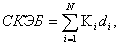 где 	Ki - значения частных функциональных критериев экономической безопасности предприятия (ЭПБ),       di – удельные веса значимости функциональных оставляющих ЭБП,        при 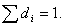 Применение предложенного критерия экономической безопасности  затруднено, из-за сложности установления значений di, т.к. формирование состава экспертов на предприятиях в данной экономической проблематике вызовет определенные трудности.Частный функциональный критерий экономической безопасности  может быть выражен в виде целевой функции:                               			   		                              (4)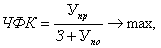 где 	ЧФК – частный функциональный критерий уровня обеспечения                       функциональной составляющей ЭБП;З –     суммарные затраты в анализируемом периоде на реализацию мер по предотвращению ущербов по данной функциональной составляющей кономической безопасности предприятияУпр –  совокупный предотвращенный ущерб по составляющей;Упо– общий понесенный ущерб по данной функциональной составляющей экономической безопасности.И.П. Плетникова в качестве критерия экономической безопасности предприятия предложена методика, определяющая интегральный уровень экономической безопасности сферы материального производства на основании существующих показателей финансово-хозяйственной деятельности [28, c.103]. Основная идея данного метода заключается в том, что  уровень экономической безопасности представляет собой функцию многих переменных – показателей деятельности предприятия. Формула уровня экономической безопасности  выглядит следующим образом:                            (5)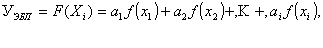 где функции зависимости уровня экономической 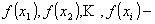 безопасности предприятия от соответствующих показателей деятельности;          -   удельный вес значимости каждого показателя для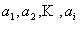 обеспечения экономической безопасности предприятия, как аналог di   в равенстве (3).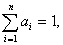 Зависимость уровня экономической безопасности предприятия от показателей деятельности предприятия будет определена следующими формулами:,                                              (6)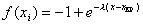 или                                                    (7)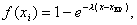 где 	e - основание натурального логарифма, равное 2,71828;          - постоянная положительная величина.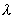 Удельный вес значимости каждого показателя определяется пропорционально средним процентам функции f(xi) при изменении каждого аргумента xi на 1%. Однако, значение интегрального показателя не всегда отражает вклад (значимость) каждого отдельного показателя в общий результат. Это связано с тем, что существуют пропорционально обратные показатели, например, такие как материалоемкость, влияние которых на уровень экономической безопасности предприятия будет искажено.В качестве количественного измерения экономической безопасности предприятия предлагают также использовать специфический интегральный показатель:,        	                         (8)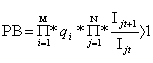 где qi –     показатель контроля включения в модель параметров ЭБП;  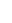 принимается равным 1 при наличии показателя, 0 при его отсутствии;М – 	количество нормативных показателей;Ijt+1, Iit – индексы показателей экономической безопасности, рассматриваемые в динамике, соответственно периоду времени t и t+1. Интервал времени t и t+1 характеризует шаг переоценки уровня экономической безопасности.Конструирование интегрального показателя экономической безопасности предприятия на данном этапе развития науки пока не удается. Это связано с тем, что пока не существует нормативно и методически установленного перечня показателей, которые оказывают непосредственное влияние на уровень ЭБП и их критических значений.Имеются и другие варианты выбора критерия. Так, в [9] предлагается использовать показатель:                                                      (9)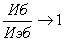  где 	 - брутто-инвестициипредприятия,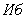 – инвестициипредприятия, необходимые для обеспеченияегоэкономическойбезопасности.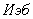 Брутто-инвестиции представляют собой сумму реинвестируемой прибыли, амортизационных отчислений текущего года, реинвестируемые накопления прошлых лет, реинвестируемая прибыль будущих доходов в форме банковских кредитов, полученных с целью реализации мероприятий, определенных в соответствии с содержанием внутреннего блока механизма обеспечения экономической безопасности предприятия.Содержание внутреннего блока структуры механизма обеспечения ЭБП включает минимизацию затрат предприятия, расширение производства и его диверсификацию, адаптацию к нововведениям, расширение сферы использования услуг инфраструктуры рынка, что по мнению авторов должно обеспечить устранение несоответствие в использовании ресурсов, обеспечение эффективного использования ресурсов, организацию управления процессом адаптации, организацию реализации инноваций, обеспечение инвестиционной поддержки, и в итоге результат предприятия – прибыль от эксплуатации капитала.Внешний блок структуры механизма обеспечения экономической безопасности предприятия представляет собой внешнюю среду предприятия: субъекты внешней среды, которые должны обеспечить систему приоритетных интересов предприятия, оценку степени соблюдения интересов предприятия и выбор критериев получения ресурсов.Расчет данного критерия экономической безопасности предприятия затруднен в связи с определением необходимого уровня инвестиций предприятия для обеспечения его экономической безопасности, которое требует обоснованного и грамотно составленного бизнес-плана. Анализ основных методов выбора критерия экономической безопасности предприятия позволяет утверждать, что для правильного выбора критерия экономической безопасности предприятия необходимо установить основные требования к нему, т.е.:критерий должен быть представительным, отображать первостепенную цель экономической системы;чувствительным к изменению параметров, зависящих от принятого решения;простым в математической формулировке;желательно иметь один критерий;данные, необходимые для вычисления критерия, должны быть своевременно получены из действующей системы при минимальных затратах на их сбор и обработку, а информация должна иметь допустимую погрешность;Анализ деятельности ряда предприятий  подтверждает, что в качестве критерия и источника обеспечения экономической безопасности может и должно выступать качество прибыли предприятия, что соответствует уточненному определению: «экономическая безопасность предприятия – это состояние защищенности экономических интересов предприятия от внутренних и внешних угроз».Состояние экономической безопасности организации характеризуют многие показатели, которые можно, исходя, из их назначения объединить в следующие четыре группы:1. Показатели платежеспособности: коэффициент заемоспособности; коэффициент абсолютной ликвидности; промежуточный коэффициент покрытия; общий коэффициент покрытия.Данные показатели платежеспособности представляют возможность организации в конкретный момент времени рассчитаться с кредиторами собственными средствами. Коэффициент заемоспособностиFi:						 (10)где 	Rp – собственные средства; 		Ki – долгосрочные заемные капиталы.Коэффициент ликвидности Fl:						 (11)где 	Mr – денежные средства; 		Is – вложения краткосрочные; 		Ds – задолженность краткосрочная.Под ликвидностью какого-либо актива понимают способность его трансформироваться в денежные средства, а степень ликвидности определяется продолжительностью временного периода, в течение которого эта трансформация может быть осуществлена. Чем короче период, тем выше ликвидность данного вида активов. В таком понимании любые активы, которые можно обратить в деньги, являются ликвидными.Промежуточный коэффициент покрытия Fci:					 (12)где	Mr – денежные средства (ресурсы); 		Isf – вложения финансовые краткосрочные;		Dd – дебиторская задолженность; 		Ds – задолженность краткосрочная.Общий коэффициент покрытия Fcg:						(13)где 	Tr – оборотные средства; 		Ds – краткосрочная задолженность.Предприятие считается платежеспособным, если эти показатели не выходят за рамки следующих предельных значений:коэффициент ликвидности Fl = 0,2 – 0,3;промежуточный коэффициент покрытия Fci = 0,7 – 0,8;общий коэффициент покрытия Fcg = 2,0 – 2,5.Очевидно, что ликвидность и платежеспособность нетождественны друг другу, т.к. коэффициенты ликвидности могут характеризовать реальное финансовое положение при отсутствии в оборотных активах значительных, приходящихся  на неликвиды и просроченную задолженностьудельного веса.2. Показатели финансовой устойчивости: коэффициент собственности (независимости); доля заемных средств; соотношение заемных и собственных средств.Показатели финансовой устойчивости характеризуют степень защищенности привлеченного капитала. Коэффициент собственности (независимости) Fp:						 (14)где 	Rp – собственные средства; 		Rf – основные средства собственные.Коэффициент заемных средств Fer:						(15)где 	 – сумма задолженности; 		Rf – основные собственные средства.Коэффициент заемных и собственных средств Frlp:						(16)где 	 – сумма задолженности; 		Rp – собственные средства.В странах с развитой рыночной экономикой установлены предельные значения этих показателей:коэффициент собственности Fp> 0,7;коэффициент заемных средств Fer< 0,3;коэффициент заемных и собственных средств Frlp< 1.3. Показатели деловой активности: общий коэффициент оборачиваемости; скорость оборота; оборачиваемость собственных средств.Общий коэффициент оборачиваемости капитала Ftkg:						(17)где 	Grp – выручка от реализации продукции; 		Cp – стоимость имущества.Коэффициентоборачиваемостисобственныхсредств Ftkp:						(18)где	Grp–выручкаотреализации продукции;		Pr–собственныесредства.Коэффициент оборачиваемости дебиторской задолженности Ftdd:					 (19)где 	Grp – выручка от реализации продукции; 		Dda – средняя дебиторская задолженность.4. Показатели рентабельности: имущество предприятия; собственные средства; производственные фонды; долгосрочные и краткосрочные финансовые вложения; собственные и долгосрочные заемные средства; норма балансовой прибыли; чистая норма прибыли [36].Для оценки уровня финансовой безопасности предприятия чаще всего используют относительные показатели – показатели рентабельности. Рентабельность – это степень доходности, выгодности, прибыльности бизнеса. Она измеряется с помощью целой системы относительных показателей, характеризующих эффективность работы предприятия в целом, доходность различных направлений деятельности (производственной, коммерческой, инвестиционной), выгодность производства отдельных видов продукции и услуг.Рентабельность имущества Rp:					 (20)где 		Pc – чистая прибыль; 		A – средняя стоимость имущества (активов).Рентабельность собственных средств Rrp:					(21)где 	Pc – чистая прибыль; 		Rp – средняя стоимость собственных средств.Общая рентабельность производственных фондов Rcpf:					(22)где 	Pc – чистаяприбыль;		Cpf – средняя стоимость производственных фондов.Норма балансовой прибыли Npb:					(23)где 	Pb – балансовая прибыль; 		Vsc – чистый объем продаж.Чистая норма прибылиNpc:					(24)где 	Pc – чистая прибыль; 		Vsc – чистый объем продаж.В таблице 1 приведены рекомендуемые и пороговые значения показателей финансового состояния предприятия, рассмотренные выше.	Таблица 1 – Рекомендуемые и пороговые значения показателей финансового состояния предприятия, используемые для оценки уровня экономической безопасности организации розничной торговли При анализе финансовой деятельности предприятия  с помощью этих коэффициентов можно применять следующие рекомендации:1. При значении всех коэффициентов выше приведенных цифр, то можно сделать вывод, что предприятие работает эффективно.2. При значении какого-либо из коэффициентов несколько ниже рекомендованного уровня, то он должен быть под постоянным контролем со стороны руководителя, собственника предприятия.3. При значении коэффициентов ниже рекомендованных уровней, то руководству предприятия необходимо проанализировать продуктивность всех статей актива, эффективность маркетинговых мероприятий.4. Если большинство коэффициентов будет существенно ниже рекомендованных уровней, необходимо серьезно заняться анализом всей финансовой деятельности предприятия.          Проведенное в данной главе исследование теоретических аспектов экономической безопасности организации розничной торговли позволило сформулировать определение экономической безопасности организации розничной торговли, под которой понимают наличие конкурентных преимуществ, обусловленных соответствием материального, финансового, кадрового, технико-технологического потенциалов и организационной структуры предприятия его стратегическим целям и задачам.Кроме того, сформулированы факторы, влияющие на экономическую безопасность предприятия розничной торговли и показатели, позволяющие оценить уровень ее экономической безопасности.2 АНАЛИЗ И ОЦЕНКА УРОВНЯ ЭКОНОМИЧЕСКОЙ БЕЗОПАСНОСТИ ОРГАНИЗАЦИИ РОЗНИЧНОЙ ТОРГОВЛИ  (НА ПРИМЕРЕ ООО «Домовой»)2.1 АНАЛИЗ ОСНОВНЫХ ПОКАЗАТЕЛЕЙ ФИНАНСОВО-ХОЗЯЙСТВЕННОЙ ДЕЯТЕЛЬНОСТИ ООО «Домовой»Объектом исследования для написания курсовой работы было выбрано предприятие ООО «Домовой». ООО «Домовой» является организацией розничной торговли. ООО «Домовой» имеет магазин промышленных товаров, расположенный по адресу: г.Пермь, ул.Космонавтов77.Основной товарной группой, реализуемой ООО «Домовой» является электротехническая продукция.Магазин размещен непосредственно на территории жилой застройки и находится в зоне пешеходной доступности для покупателей.Магазин размещен в отдельно стоящем здании, которое состоит из одного этажа. Такой тип здания позволяет правильно, в соответствии с последовательностью технологического процесса разместить помещения для подготовки, хранения и продажи товаров, административно-бытовые помещения, обеспечить горизонтальное перемещение грузов и возможность комплексной механизации этих работ.Общая площадь предприятия составляет 212,5м2. Основными в магазине являются торговые помещения, площадь которых составляет 123,4м2. Режим работы магазина ООО «Домовой» с 8.00 до 20.00, в выходные с 9.00 до 18.00 без выходных (за исключением некоторых праздничных дней) и перерывов.Организационная структура управления ООО «Домовой» отражена на рис.2.Рисунок 2 – Структура управления ООО «Домовой»Директор и главный бухгалтер подписывают финансовые и административно-распорядительные документы (приказы, договоры и пр.). Бухгалтер осуществляет учет хозяйственно-финансовой деятельности предприятия и контроль за экономичным  использованием материальных, трудовых и финансовых ресурсов, сохранность собственности предприятия.Слагаемыми успеха  ООО «Домовой» являются:широкий ассортимент - прайс-лист содержит 1240 наименований товаров;существуюет система скидок, программы поддержки дилеров;грамотный подбор персонала и постоянное повышение его квалификации - уровень знаний всех сотрудников фирмы периодически подвергается проверке.Основной целью любого коммерческого предприятия является получение прибыли. Поэтому для определения эффективности торгового предприятия необходимо рассмотреть торгово-хозяйственную деятельность магазина. Основные технико-экономические показатели деятельности ООО «Домовой» представлены в таблице 2.	Таблица 2 – Анализ основных показателей торгово-хозяйственной деятельности ООО «Домовой» за 2010-2012 годы	Проведем расчет показателей динамики указанных в таблице 2 показателей (табл.3).В 2012 году произошло повышение объемов реализации товаров по отношению к 2010 году  на 43,6% или на 9362 тыс.руб. Рост себестоимости составил 50,4%.  При этом рост прибыли от продаж за анализируемый период составил 1189 тыс.руб. или 22,8%.Среднегодовая стоимость основных фондов выросла на 2238 тыс. руб. или в 6,4 раза, что является положительным моментом деятельности предприятия.  В то же время снизилось значение показателя фондоотдачи на 78,5%. Численность персонала за период 2010-2012 гг. увеличилась на 2 человека. Таким образом, экспресс-анализ предприятия выявил тенденцию снижения основных технико-экономических показателей деятельности предприятия.  	Таблица 3 – Динамика основных показателей торгово-хозяйственной деятельности ООО «Домовой» за 2010-2012 годы2.2 ОЦЕНКА СОВРЕМЕННОГО УРОВНЯ ЭКОНОМИЧЕСКОЙ БЕЗОПАСНОСТИ ООО «Домовой»Для анализа уровня экономической безопасности ООО «Домовой» необходимо провести оценку по следующим показателям:показатели платежеспособности;показатели финансовой устойчивости; показатели деловой активности;показатели рентабельности.Расчет указанных показателей за период с 2010 г. по 2012 г. приведен в табл.4.Таблица 4 - Показатели финансового состояния предприятия за 2010 – 2012 годыПроведенный в табл. 4 расчет показателей финансового состояния ООО «Домовой» выявил следующее.Динамику большинства показателей можно оценить как негативную. Это связано со снижением большинства показателей. При этом практически все показатели не отвечают нормативным и рекомендуемым значениям.В частности, большинство показателей платежеспособности снизилось:коэффициент ликвидности снизился с 0,089 до 0,084, т.е. на 5,6% при рекомендуемом значении Fl = 0,2 – 0,3. Данное снижение объясняется значительным увеличением величины кредиторской задолженности предприятия; промежуточный коэффициент покрытия снизился с  0,66 в 2010 г. до 0,64 в 2012 г., т.е. на 6,1%. Рекомендуемое значение данного показателя составляет Fci = 0,7 – 0,8. Данное снижение объясняется значительным увеличением величины краткосрочной задолженности предприятия;общий коэффициент покрытия также имеет тенденцию снижения с 1,7 в 2010 г. до 1,6 в 2012 году, нормативное значение показателя Fcg = 2,0 – 2,5. Данное снижение объясняется значительным увеличением величины краткосрочной задолженности предприятия.Динамика показателей ликвидности ООО «Домовой»  представлена на рис.3.Рисунок 3 – Динамика показателей ликвидностиДинамика показателей финансовой устойчивости характеризуется следующим:коэффициент собственности (независимости) уменьшился с 0,66 в 2010 г. до 0,65 в 2012 г., рекомендуемое  значение данного показателя -       Fp> 0,7. Это объясняется ростом величины заемных средств предприятия;коэффициент заемных средств, наоборот увеличился с 0,34 до 0,35, при этом рекомендуемое значение составляет Fer< 0,3, что объясняется увеличением доли заемного капитала в общей величине капитала предприятия;коэффициент заемных и собственных средств соответствует рекомендуемому (Frlp< 1), однако за анализируемый период снизился с 2,1 до 1,9. Это объясняется ростом величины заемных средств предприятия.Динамика показателей финансовой устойчивости представлена на рис.4.Рисунок 4 – Динамика показателей финансовой устойчивостиДинамика показателей деловой активности предприятия характеризуется следующим:общий коэффициент оборачиваемости капитала у ООО «Домовой» в 2010 году составил 11,5; в 2012 году – 12,1 (прирост на 5,2%) при рекомендуемом значении  – 3. Данный рост произошел в связи со снижением  величины капитала предприятия в анализируемом периоде;коэффициентоборачиваемостисобственныхсредств снизился на  8,5% и составил в 2012 году 10,8. Данное снижение связано с уменьшением величины собственного капитала;коэффициент оборачиваемости дебиторской задолженности  составил в 2012 году 4,4, что выше чем в 2011 году на 7,3%, однако ниже рекомендуемого значения показателя  – 4,9. Рост данного показателя объясняется снижением величины дебиторской задолженности;коэффициент оборачиваемости запасов и в 2010 году, и в 2012 году составил 2,5 при рекомендуемом значении показателя, равным 3.Динамика показателей деловой активности представлена на рис.5.Рисунок 5 – Динамика показателей деловой активностиНаконец, оценим динамику показателей рентабельности:рентабельность имущества  ООО «Домовой» снизилась с 16,5% в 2010 году до 14,2% в 2012 году. Это объясняется снижением величины чистой прибыли;рентабельность собственных средств также уменьшилась  с 21,5% до 20,2%, что также объясняется уменьшением чистой прибыли;общая рентабельность производственных фондов предприятия снизилась с 25,4% в 2010 году до 25,2% в 2012 году. На данное снижение также повлияло уменьшение чистой прибыли;норма балансовой прибыли также имела тенденцию к снижению – с 10,8% до 9,5%, а норма чистой прибыли  - с 8,9% до 7,6% Это связано со снижением балансовой и чистой прибыли предприятия.Динамика показателей рентабельности представлена на рис.6.Рисунок 6 – Динамика показателей рентабельностиПроведенный выше расчет выявил негативную динамику большинства показателей, что говорит о снижении уровня экономической  безопасности ООО «Домовой». При этом практически все показатели не отвечают нормативным и рекомендуемым значениям.Таким образом, можно сделать общую оценку уровня экономической безопасности ООО «Домовой». На основании проведенного финансового анализа можно сделать вывод, что общий уровень экономической безопасности стабильный, имеющий тенденцию к снижению  за счет снижающейся рентабельности, уменьшением прибыли предприятия при  выросшем объеме продаж. Руководству предприятия необходимо проанализировать продуктивность всех статей актива, эффективность маркетинговых мероприятий и  необходимо проанализировать финансовую деятельность предприятия. Поэтому предприятию необходимо разработать стратегию обеспечения экономической безопасности.2.3 ФАКТОРЫ, ВЛИЯЮЩИЕ НА ЭКОНОМИЧЕСКУЮ БЕЗОПАСНОСТЬ ОРГАНИЗАЦИИ РОЗНИЧНОЙ ТОРГОВЛИПри рассмотрении экономической безопасности, нас, в первую очередь, интересуют те опасности или угрозы, которые можно предвидеть или предсказуемые, т.е. которые, как правило, возникают в определенных условиях, известны из опыта хозяйственной деятельности, своевременно выявлены и обобщены экономической наукой.Факторы экономической безопасности организации в зависимости от источника возникновения можно поделить на объективные и субъективные. Объективные возникают без участия и помимо воли предприятия или его служащих, независимы от принятых решений, действий менеджера. Это состояние финансовой конъюнктуры, научные открытия, форс-мажорные обстоятельства и т. д. Их необходимо распознавать и обязательно учитывать в управленческих решениях. Субъективные угрозы порождены умышленными или неумышленными действиями людей, различных органов и организаций, в том числе государственных и международных предприятий конкурентов. Поэтому и их предотвращение во многом связано с воздействием на субъектов экономических отношений.К факторам, влияющим на результаты хозяйственной деятельности, можно отнесены: состояние предпринимательской среды, наличие энергетических ресурсов, развитие транспортных и других коммуникаций, наполняемость рынка, состояние конкурентов, наличие свободных трудовых ресурсов, уровень их профессиональной подготовленности, уровень социальной и политической напряженности, уровень жизни населения, его платежеспособность, криминализация хозяйственной жизни (коррумпированность чиновников, экономическая преступность) и многие другие.Если рассматривать факторы в зависимости от сферы их возникновения, то по этому признаку различают внутренние и внешние.Внешние опасности и угрозы возникают за пределами предприятия. Они не связаны с его производственной деятельностью. Как правило, это такое изменение окружающей среды, которое может нанести предприятию ущерб.Внутренние факторы связаны с хозяйственной деятельностью предприятия, его персонала. Они обусловлены теми процессами, которые возникают в ходе производства и реализации продукции и могут оказать свое влияние на результаты бизнеса. Наиболее значительными из них являются: качество планирования и принятия решения, соблюдение технологии, организация труда и работа с персоналом, финансовая политика предприятия, дисциплина и многие другие. Эти факторы должны жестко контролироваться руководством организации.Рассмотрим внутренние и внешние факторы, которые влияют на экономическую безопасность исследуемого предприятия. Из внутренних факторов можно выделить:- во-первых, персонал, который является важнейшим ресурсом. Уровень заработной платы на ООО «Домовой»  значительно отстает от уровня инфляции, и именно этот факт создает социальную напряженность на предприятии;- во вторых, оборудование предприятия. Торговое оборудование на 40% нуждается в обновлении. Качество оборудования влияет на оказываемые услуги,  поэтому высокий уровень износа скажется на качестве реализуемых товаров негативно, так же на конкурентоспособности предприятия на внешнем и внутреннем рынках.Таким образом, к факторам, влияющим на экономическую безопасность ООО «Домовой» относятся:надежность партнеров и инвесторов;квалификация персонала организации;экономическое состояние конкурентов;изменения в налоговом законодательстве;Подводя итог, отметим основные выводы. Уровень экономической безопасности исследуемого предприятия снижается, о чем свидетельствуют ранее проанализированные показатели, снижается финансовая устойчивость, что вынуждает предприятие прибегать к коммерческих кредитам, что также не способствует повышению финансовой устойчивости предприятия. На уровень экономической безопасности ООО «Домовой» влияет ряд экономических факторов, в т.ч. надежность партнеров и инвесторов, экономическое состояние конкурентов и др.Проведенный в данной главе анализ выявил необходимость решения существующих проблем деятельности ООО «Домовой», влияющих на экономическую безопасность предприятия. В связи с этим далее необходимо разработать направления укрепления экономической безопасности исследуемого предприятия.3 НАПРАВЛЕНИЯ УКРЕПЛЕНИЯ ЭКОНОМИЧЕСКОЙ БЕЗОПАСНОСТИ ФУНКЦИОНИРОВАНИЯ ОРГАНИЗАЦИИ РОЗНИЧНОЙ ТОРГОВЛИ (НА ПРИМЕРЕ ООО «ДОМОВОЙ»)3.1 ВОЗМОЖНЫЕ (ПОТЕНЦИАЛЬНЫЕ) УГРОЗЫ ЭКОНОМИЧЕСКОЙ БЕЗОПАСНОСТИ ОРГАНИЗАЦИИ РОЗНИЧНОЙ ТОРГОВЛИ(НА ПРИМЕРЕ ООО «ДОМОВОЙ»)Для того чтобы получить ясную оценку влияния различных факторов на экономическую безопасность ООО «Домовой» проведем SWOT-анализ, т.е. необходимо определить сильные и слабые стороны предприятия, а так же возможностей и угроз, исходящих из его внутренней и внешней среды.SWOT – анализ проводится с целью изучения среды бизнеса, правовых условий, сильных и слабых сторон своего предприятия и предприятий – конкурентов, а также комплексного взаимовлияния рассматриваемых  факторов.Определю сильные, слабы стороны, возможности и угрозы ООО «Домовой» Для этого построим матрицу SWOT-анализа с количественной оценкой табл.5).Таблица 5 - Матрица SWOT-анализа с количественной оценкой факторов Продолжение таблицы 5Необходимо выставить количественную оценку сильных и слабых сторон, угроз и возможностей внешней среды  ООО «Домовой» представленную в таблице.  Приведенный SWOT – анализ позволит  предприятию изучить существующие на рынке возможности и взвесить свои способности. Также при этом изучаются угрозы, способные подорвать позиции фирмы. Сильные и слабые стороны рассматриваются с позиции покупателя, что помогает предприятию извлечь максимум пользы из имеющихся у нее возможностей.Сильные стороны  = 100; Слабые стороны = 100; Возможности = 100; Угрозы = 100. Необходимое условие  Си + Сл = В + У  (100=100) – предприятие работает в стабильных условиях.На основании матрицы SWOT-анализа с количественной оценкой по методике расчета необходимо построение SWOT-матрицы количественной оценки сочетаний сильных и слабых сторон с угрозами и возможностями внешней среды. Для этого необходимо вычислить числовые значения для полей по формулам:;    					(25)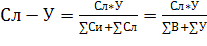 ;  					 (26)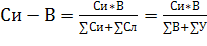 ;  					 (27)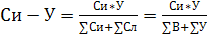 .   			(28)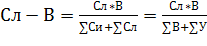 Количественную оценку сочетаний слабых и сильных сторон с угрозами и возможностями внешней среды заношу в таблицу (Приложение А).На основании формирования проблемного поля в рамках SWOT – матрицы  сформировано количественная оценка проблем (табл.6).Таблица  6- Количественная оценка проблем (в баллах)По результатам таблицы можно принять маркетинговое решение проранжированных проблем. В частности, ООО «Домовой» необходимо расширение деятельности предприятия путем осваивания новых рынков, для данной цели можно воспользоваться кредитом на выгодных условиях для предприятия.Необходимо разработать и осуществить рекламную кампанию, в которую необходимо включить мероприятия, направленные на улучшение связей с общественностью. В мероприятия PR необходимо включить: распространение пресс-релиза, обеспечение интервью управляющего магазином для СМИ, осуществление разного рода юбилейных мероприятий, выпуск информационной газеты ООО «Домовой», в которой будет освещаться деятельность предприятия, новости предприятия, новости в области инновационных технологий в производстве мебели, информация о сотрудниках предприятия. Данные мероприятия должны быть заранее спланированы и определены финансовые вложения.3.2 СТРАТЕГИЧЕСКИЕ НАПРАВЛЕНИЯ НЕЙТРАЛИЗАЦИИ УГРОЗ ЭКОНОМИЧЕСКОЙ БЕЗОПАСНОСТИ ОРГАНИЗАЦИИ РОЗНИЧНОЙ ТОРГОВЛИ(НА ПРИМЕРЕ ООО «ДОМОВОЙ»)Для торговой организации является важным разработка стратегии экономической безопасности, которая представляет собой совокупность наиболее значимых решений, направленных на обеспечение приемлемого уровня безопасности его функционирования. Основываясь на различиях в направленности, в общем случае можно выделить следующие направления нейтрализации угроз экономической безопасности: - первое направление – ориентировано на устранение существующих или предотвращение возможных угроз; - второе направление –  нацелено на предотвращение воздействия  существующей или возможных угроз на предмет безопасности; - третье направление – направлено на восстановление (компенсацию) наносимого ущерба. Первые два направления обусловливают такую деятельность организации по обеспечению безопасности, в результате которой  исключается  воздействие угрозы либо создается заслон ее влиянию. В  третьем случае, признавая, что ущерб предупредить не удается, он компенсируется действиями, которые предусматривает соответствующее  направление. Очевидно, стратегии третьего типа могут разрабатываться  или  реализовываться  применительно  к  ситуациям,  где  ущерб восполним, либо тогда, когда нет возможности осуществить какую-либо программу реализации стратегий первого или второго типа. Для устранения угроз экономической безопасности торговой организации можно использовать разнообразные методы, которые так же называют методы управления риском. Все многообразие этих методов можно объединить в следующие группы: избежание появления возможных рисков; принятие рисков на свою ответственность; передача риска другим субъектам; снижение степени риска. [12,]. Конкретные методы и приемы, которые используются при принятии и реализации решений в условиях риска, в значительной степени зависят от специфики  хозяйственной  деятельности,  принятой  стратегии  достижения поставленных целей, конкретной ситуации и т.п. Проведенный выше анализ позволил выявить наиболее «опасные» элементы в деятельности торговой организации ООО «Домовой»,  угрожающие  экономической  безопасности, получить предварительную  информацию  для  разработки  мероприятий  по  предотвращению отрицательного воздействия выявленных угроз. Одной из основных угроз для ООО «Домовой» является зависимость  от  поставщика товаров. Учитывая сложность нахождения новых, стабильных поставщиков методами  управления  риском  могут  являться заключение долгосрочных контрактов с проверенными  контрагентами на поставку товара. Кроме того, угрозами также служат возможные неблагоприятные  изменения налогового, таможенного и других законодательств. Для нейтрализации данной угрозы необходимо проводить мониторинг  социально-экономической  и  правовой  среды  и прогнозирование  внешней  хозяйственной  обстановки, необходимо создание системы  резервов,  а  также  планирование  деятельности  в  случае  наступления неблагоприятных изменений.  К рекомендуемым методам по снижению влияния угроз по таким  факторам как отказ от работы оборудования, а также моральное старение  оборудования, находящимся в области высокого и среднего риска, относятся контроль за состоянием оборудования, планирование мероприятий  по ремонту оборудования, резервирование средств на непредвиденные  ремонты, страхование на случай  возникновения  нестандартной ситуации. Рекомендации по устранению других угроз безопасности  приведены  в таблице 7. Таблица 7 - Рекомендации по выбору методов управления риском для выявленных угроз безопасности торговой организацииПродолжение таблицы 7Для повышения эффективности закупочной деятельности магазина необходимо поставить задачу материально заинтересовать менеджера снижать стоимость закупок. Для этого необходимо разработать систему стимулирования труда, основанной на результатах деятельности менеджеров службы закупок.Материальному вознаграждению необходимо уделять особое внимание. Научно обоснованная и детально разработанная система материального вознаграждения позволит мобилизовать трудовой потенциал работников без механического, необоснованного увеличения заработной платы. Переменная часть материального вознаграждения может стимулировать трудовую активность людей, улучшать частичные или общие результаты деятельности предприятия, если ориентирована не на отработанное время, как это принято до сих пор, а на конечные результаты деятельности.В связи с этим мы выделяем четыре вида переменной части оплаты труда в зависимости от того, какие результаты деятельности приоритетные для данного подразделения или организации в целом:дополнительное вознаграждение за высокие индивидуальные результаты, высокий уровень профессионального мастерства и квалификации, не учитываемый действующей тарифной системой;дополнительное вознаграждение на группу работников за показатели работы подразделения;дополнительное вознаграждение по результатам работы предприятия;участие в прибыли в соответствии с оценками финансовых показателей предприятия.На практике должны иметь место все четыре вида оплаты, но предпочтение необходимо отдавать вознаграждения за высокие индивидуальные результаты.Один из главных принципов премирования — осознание работником, за какие именно достижения он получает вознаграждение. В ООО «Домовой», на наш взгляд, недостаточно эффективна система выплаты вознаграждений. Во-первых, больше 40% опрошенных не знают, какие конкретные результаты их деятельности им выплачена премия при том, что общий уровень оплаты труда складывается именно под влиянием премиальных выплат, а данные об этих выплатах часто закрытые для самих работников. Для премирования важна оценка деятельности работника, а в нашем случае  она бывает затруднена, а иногда и невозможна, но можно определить производительность в зависимости от влияния на конечный результат деятельности либо отдельного подразделения, либо предприятия в целом этом случае всех работников целесообразно разделить на две группы:непосредственно влияющие на прибыль;влияющие на прибыль косвенно.В первом случае несложно оценить вклад работника в прибыль предприятия, оценка вторых — затруднена. Оценку деятельности службы закупок ООО «Домовой» целесообразно проводить с использованием прямых оценок или оценок результатов труда, и оценок работника по факторам, влияющим на достижение их результатов. Группа оценок результатов труда включает оценки по достижению целей и оценки уровня вклада, вносимого работником в деятельность предприятия в целом либо от дельного его подразделения. Так как уровень вклада оценить достаточно сложно, остановимся на оценке сотрудника по достижению целей. Особенность такого метода в соотнесении фактических результатов деятельности со стандартными либо заранее заданными. Показатели, которые могут сравниваться и служить критерием для определения размера переменной части вознаграждения:объем закупок (в % к предыдущему отчетному периоду); снижение затрат на закупочную деятельность (в % к предыдущему отчетному периоду).В зависимости от поставленных перед работниками целей, показатели могут уточняться, дополняться, корректироваться. Важно, чтобы критерии оценки работников были ясными и доступны и не содержали неоднозначных и неточных формулировок. Для того чтобы сотрудники были заинтересованы в работе необходимо обеспечить:справедливое вознаграждение и признание труда сотрудников;участие сотрудников в принятии решений, затрагивающих их, и непосредственную работу;гарантию работы и развитие дружеских взаимоотношений с коллегами.Практика работы показала, что действующая окладная система стала тормозом в развитии мотивации персонала, занимающегося закупками. Необходимым мероприятием для увеличения мотивации работников является переход от окладной системы к такой системе, при которой заработная плата состоит из двух частей:оклад;прибыль за трудовые показатели.Должностной оклад имеет смысл установить в зависимости от следующих факторов:квалификационная группа сложности, ответственности и значимости выполняемых работ;качество работы конкретного сотрудника и его способность реализовать свой трудовой потенциал. Эта часть определяется на основе системы индивидуальных надбавок.  По каждому работнику разработать систему оценки трудовой деятельности.Для анализа взяты продавцы различных отделов. Очевидно, что отделы имеют различные уровни выручки. Поэтому процент от выручки, выплачиваемый продавцам в качестве премии будет различен. Своеобразием должностного оклада является определение коэффициента ответственности в зависимости от должности.    Премия в виде установленного процента от экономии издержек магазина на закупку товаров по отношению к плановым показателям, устанавливаемым при осуществлении планирования деятельности магазина. С целью снижения налоговой нагрузки  ООО «Домовой» предлагается перейти на упрощенный режим налогообложения. Объектом налогообложения при применении упрощенной системы налогообложения могут быть «доходы» или «доходы, уменьшенные на величину расходов» (ст. 346.14 НК РФ). По каждому из объектов установлена своя ставка налога. Их величины: 6% – при объекте налогообложения «доходы»; 15% - при объекте налогообложения «доходы, уменьшенные на величину расходов». Третьим мероприятием для нейтрализации существующих угроз экономической безопасности ООО «Домовой» является использование системы стимулирования сбыта. Одним  из возможных путей повышения спроса на товары является предоставление различных скидок покупателям. Первостепенная задача систем скидок, направленных на привлечение новых покупателей, заключается в формировании в некоторый промежуток времени таких условий, которые бы обеспечивали заинтересованность и побуждали покупателя обратиться именно к этому продавцу. Для достижения такого результата необязательно снижать цену на все товары. Достаточно снизить ее лишь на несколько так называемых товаров-«индикаторов», цены на которые помнит покупатель и по которым судит об уровне цен всей компании.Товары-«индикаторы» должны занимать небольшой объем в общей массе продаваемых товаров, поскольку снижение цены на большую часть ассортимента либо на «основной» товар может привести к значительным экономическим потерям. Таких товаров может быть не более 3–5 в каждой товарной категории, и именно по ним покупатель должен знать уровень цен. Покрытие потерь от снижения цен на некоторые товары должно осуществляться за счет дополнительной реализации других товаров, на которые цена может быть и завышенной.После того как компании удалось привлечь новых покупателей, следующей задачей является удержание их – формирование таких условий, при которых клиент, сделавший первую покупку, будет заинтересован приобретать товар у данного продавца и в дальнейшем. При этом идеальным вариантом можно считать ситуацию, при которой каждая последующая покупка будет все больше и больше повышать этот интерес. Такую задачу довольно успешно можно решить, используя систему накопительных скидок: они должны быть существенны для покупателя и должны превышать затраты на переключение при обращении его в другую компанию.Принципы применения скидок, выполнение которых должно обеспечивать эффективность их использования:1) применение системы скидок должно привести к положительному экономическому эффекту. То есть скидки не должны негативно восприниматься, с которыми приходится мириться предприятию. Напротив, они должны служить не только для сохранения уровня прибыльности, но и для увеличения прибыли;2) предоставляемая скидка должна вызывать у покупателя реальный интерес и стремление к выполнению оговоренных условий;3) система скидок должна быть проста и понятна клиентам и сотрудникам компании. Наличие в одной системе одновременно большого количества разных видов скидок может создать путаницу и непонимание у покупателя и значительно затруднить работу продавцов.ООО «Домовой» может использовать  следующие виды систем скидок:1) прогрессивные скидки при больших объемах покупок. Это наиболее распространенный вид скидок. Предприятие устанавливает их прогрессивную шкалу в зависимости от объема партии товара или объема закупок за определенный период. Однако в большинстве случаев такие системы составляются интуитивно и очень часто являются недостаточно эффективными;2) скидки при приобретении товара за наличный расчет.В данной главе определены существующие и потенциальные угрозы для экономической безопасности ООО «Домовой», которые условно можно разделить на две группы: внешние и внутренние.К внешним угрозам можно отнести: неблагоприятное изменение политической ситуации; макроэкономические потрясения; изменение законодательства, влияющего на условия хозяйственной деятельности; неразвитость инфраструктуры рынка и т.п.Внутренние опасности и угрозы экономической безопасности бизнеса возникают непосредственно в сфере хозяйственной деятельности предприятия. Одной из основных угроз для ООО «Домовой» является зависимость  от  поставщика товаров. Кроме того, угрозами также служат возможные неблагоприятные  изменения налогового, таможенного и других законодательств. Для повышения эффективности деятельности магазина необходимо: материально заинтересовать менеджера снижать стоимость закупок.  Для этого необходимо разработать систему стимулирования труда, основанной на результатах деятельности менеджеров службы закупок;с целью снижения налоговой нагрузки ООО «Домовой» предлагается перейти на упрощенный режим налогообложения;необходимым мероприятием является использование системы стимулирования сбыта. Реализация предложенных мероприятий позволит предприятию значительно повысить уровень экономической безопасности. Это будет выражаться в повышении показателей финансового состояния, рассчитанных во второй главе.В частности, предполагается рост показателей рентабельности на 20-25%. При этом значение общей рентабельности имущества увеличится до 18-20%, рентабельности собственного капитала до 25-30%, общая рентабельность производственных фондов – до 30-35%, норма балансовой прибыли - до 13-14%, чистая норма прибыли – до 12-13%.Аналогичная ситуация и с другими группами показателей: показатели ликвидности увеличатся на 15-20% (коэффициент ликвидности увеличится до  0,1, промежуточный коэффициент покрытия – до 0,7, общий коэффициент покрытия – до 1,7).Показатели деловой активности и финансовой устойчивости должны увеличиться соответственно на 20-25% и 22-25%.Вышесказанное означает повышение уровня экономической безопасности ООО «Домовой»,  что и является целью курсовой работы.ЗАКЛЮЧЕНИЕВ курсовой работе проведено исследование экономической безопасности функционирования и развития организации розничной торговли, в результате которого можно сделать следующие выводы:1) Под экономической безопасностью предприятия понимается рациональное использование корпоративных  составляющих производства с целью обеспечения надежного и устойчивого функционирования предприятий. Экономическая безопасность организации розничной торговли – это наличие конкурентных преимуществ, обусловленных соответствием материального, финансового, кадрового, технико-технологического потенциалов и организационной структуры предприятия его стратегическим целям и задачам.2) Угрозы экономической безопасности предприятия в зависимости от источника возникновения делят на объективные и субъективные. Объективные возникают без участия и помимо воли предприятия или его служащих. Субъективные угрозы порождены умышленными или неумышленными действиями. Внутренние опасности и угрозы экономической безопасности бизнеса возникают непосредственно в сфере хозяйственной деятельности предприятия.3) В качестве критерия экономической безопасности предлагается использовать совокупный показатель экономической безопасности, который не имеет конкретного количественного выражения (стремится к максимуму). Расчет данного совокупного критерия экономической безопасности основан на определении понесенных и предотвращенных ущербов. В работе проведен анализ деятельности ООО «Домовой».Проведенный выше расчет выявил негативную динамику большинства показателей, что говорит о снижении уровня экономической  безопасности ООО «Домовой». На основании проведенного финансового анализа можно сделать вывод, что общий уровень экономической безопасности стабильный, имеющий тенденцию к снижению  за счет снижающейся рентабельности, уменьшением прибыли предприятия при  выросшем объеме продаж. Руководству предприятия необходимо проанализировать продуктивность всех статей актива, эффективность маркетинговых мероприятий и  необходимо проанализировать финансовую деятельность предприятия. Поэтому предприятию необходимо разработать стратегию обеспечения экономической безопасности. К факторам, влияющим на экономическую безопасность ООО «Домовой»  относятся:надежность партнеров и инвесторов;квалификация персонала организации;экономическое состояние конкурентов;изменения в налоговом законодательстве;Одной из основных угроз для ООО «Домовой» является зависимость  от  поставщика товаров. Кроме того, угрозами также служат возможные неблагоприятные  изменения налогового, таможенного и других законодательств. Для повышения экономической безопасности магазина необходимо поставить задачу материально заинтересовать менеджера снижать стоимость закупок. Для этого необходимо разработать систему стимулирования труда, основанной на результатах деятельности менеджеров службы закупок.С целью снижения налоговой нагрузки ООО «Домовой» предлагается перейти на упрощенный режим налогообложения. Третьим мероприятием для нейтрализации существующих угроз экономической безопасности ООО «Домовой» является использование системы стимулирования сбыта. Реализация предложенных мероприятий позволит предприятию значительно повысить уровень экономической безопасности. Это будет выражаться в повышении показателей финансового состояния, рассчитанных во второй главе.В частности, предполагается рост показателей рентабельности на 20-25%. При этом значение общей рентабельности имущества увеличится до 18-20%, рентабельности собственного капитала до 25-30%, общая рентабельность производственных фондов – до 30-35%, норма балансовой прибыли - до 13-14%, чистая норма прибыли – до 12-13%.Аналогичная ситуация и с другими группами показателей: показатели ликвидности увеличатся на 15-20% (коэффициент ликвидности увеличится до  0,1, промежуточный коэффициент покрытия – до 0,7, общий коэффициент покрытия – до 1,7).Показатели деловой активности и финансовой устойчивости должны увеличиться соответственно на 20-25% и 22-25%.Вышесказанное означает повышение уровня экономической безопасности ООО «Домовой», что и является целью курсовой работы.СПИСОК ИСПОЛЬЗОВАННЫХ ИСТОЧНИКОВО безопасности [Электронный ресурс] : Федеральный закон от 28.12.2010 N 390-ФЗ. Доступ из справочно-правовой системы «КонсультантПлюс». – Режим доступа: http://www.consultant.ruО Концепции национальной безопасности Российской Федерации [Электронный ресурс] : указ Президента РФ от 10 января .        № 24. Доступ из справочно-правовой системы «КонсультантПлюс». – Режим доступа: http://www.consultant.ruО Стратегии национальной безопасности Российской Федерации до . [Электронный ресурс] : Указ Президента РФ от 12 мая . № 537 // Консультант Плюс. Режим доступа : http://www.consultant.ru.О федеральной службе безопасности Российской Федерации [Электронный ресурс]: Утв. Указом Президента РФ от 6 июля . № 806. Доступ из справочно-правовой системы «КонсультантПлюс». – Режим доступа: http://www.consultant.ruАнтикризисное управление [Текст]: Учеб.пособ. для технических вузов /В.Г.Крыжановский [и др.].  - М.: Изд-во "ПРИОР", 2011. – 338 с.Антонов, А.Б. Основы обеспечения безопасности личности, общества и государства [Текст] / А.Б.Антонов [и др.]. – М.: Юристъ, 2010.  – 460 с.Баженов, Ю.К. Малое предпринимательство: практическое руководство по организации и ведению малого бизнеса [Текст] / О.К.Баженов [и др.]. – М.: НВЦ «Маркетинг», 2009. – 454 с.Баранов С.Т. Безопасность в торговле [Текст] / С.Т.Баранов // Экономист. – 2011. - №12. – С.50-55. Балабанов, И. Т. Риск-менеджмент [Текст] / И.Т.Балабанов. – М.: Финансы и статистика, 2009. – 192 с. Бендиков, М.А. Экономическая безопасность промышленного предприятия в условиях кризисного развития [Текст]  /    М.А.Бендиков // Менеджмент в России и за рубежом. - 2010. -№2. – С.55-59. Вандышев, В.В. Обеспечение безопасности предприятий в условиях рыночных отношений [Текст]  / В.В.Вандышев // Экономическая преступность. – 2011. -  №3. – С. 83.  Гранатуров, В. М. Экономический риск: сущность, методы измерения, пути снижения [Текст]: Учебное пособие / В.М.Гранатуров. – М.: Издательство «Дело и Сервис», 2012. – 442 с.Гусев, В.С. Экономика и организация безопасности хозяйствующих субъектов [Текст] / В.С.Гусев [и др.]. – СПб.: ИД «Очарованный странник» , 2001. – 266 с.Забродский, В., Капустин Н. Теоретические основы оценки экономической безопасности отрасли и фирмы [Текст]  // «Бизнес-информ» – 1999. – № 15. – С. 35-37. Кабушкин, Н.И. Основы менеджмента [Текст]: Учебник / Н.И.Кабушкин. - М.: БРЭУ, 2010. – 388 с.Катасонов, В.А.Экономическая безопасность как основа обеспечения национальной безопасности [Текст]  / В.А.Кабушкин // Вопросы экономики. – 2011. - №8 - С.64-66 Качалов, Р. М. Управление хозяйственным риском [Текст] / Р.М.Качалов. - М.: Наука, 2009. – 448 с.Ковалев, А.И. Анализ хозяйственного состояния предприятия [Текст] / А.И.Ковалев [и др.]. – М.: Центр экономики и маркетинга, 2012. – 336с.Крысин, А.В. Безопасность предпринимательской деятельности [Текст] / А.В.Крысин. – М.: ЮНИТИ, 2012. – С. 26.  Лапуста, М.Г. Риски в предпринимательской деятельности [Текст] / М.Г.Лапуста. – М.: ИНФРА-М, 2010. – 390 с.Лукьянов, В.В. Административные правонарушения и уголовные преступления: в чем различие? [Текст]  / В.В.Лукьянов // Государство и право. – 2012. –  № 3. – С. 83.  Любушин, Н.П. Анализ финансово-экономической деятельности предприятия [Текст]: уч.пособие для ВУЗов / Н.П.Любушин [и др.]. - М. ЮНИТИ-ДАНА, 2011. – 560 с.Мильнер, Б.З. Теория организации [Текст]: Учеб.для вузов / Б.З. Мильнер. – М.: ИНФРА-М, 2012. – 446 с.Мур, А. Руководство по безопасности бизнеса [Текст]: Практическое пособие по управлению рисками / А.Мур [и др.]. – М.: Информационно-издательский дом «Филинъ», 2010. – 396 с.Некрасова, М. Наша служба безопасна... [Текст]  / М.Некрасова // БОСС. – 2009. - №8. – С.44.Нечаев, В.Л. Анализ финансовой сбалансированности деятельности предприятия как функции финансового менеджмента [Текст]  / В.Л.Нечаев // Организатор производства. - 2012. - № 3. - С. 60— 63.Огарев, В.М. Обеспечение безопасности предприятий в условиях рыночных отношений [Текст] / В.М.Огарев  // Экономическая преступность. - 2011. - №3. – С. 83.  Плетникова, И.П. Определение уровня и планирование экономической безопасности предприятия [Текст]  / И.П.Плетникова // ВісникТехнологічногоуніверситетуПоділля. – 2010. -  №4 - С.103.Стратегии бизнеса: Справочник/ [Текст] / С.А.Айвазян [и др.] – М: КОНСЭКО, 2008. – 308 с. Судоплатов, А.П. Безопасность предпринимательской деятельности [Текст]: Практическое пособие / А.П.Судоплатов. – М.: ОЛМА-ПРЕСС, 2001. – 276 с.Трояновский, В. М. Математическое моделирование в менеджменте [Текст]: учебное пособие /В.М.Трояновский. – М:. Издательство РДЛ, 2011.- 440 с.Фомин, А.А. Юридическая безопасность субъектов российского права (вопросы теории и практики) [Текст]: Автореф. дис. … д-ра.юрид. Наук / А.А.Фомин. – Саратов: Изд-воСГУ, 2011.  – С. 12. Хатуаев, В.У. Административно-правовая система обеспечения имущественной безопасности [Текст]: Автореф. дис. … д-ра.юрид. наук / В.У.Хатуаев. – М.: Изд-во МИФИ, 2009. – С. 10.     Черкасов, В.Н. Бизнес и безопасность. Комплексный подход [Текст] / В.Н.Черкасов. – М.: Армада-пресс, 2011. – 384 с. Шеремет, А.Д. Методика финансового анализа [Текст] / А.Д.Шеремет.- М.: Инфра-М, 2010. – 566 с.Экономическая безопасность [Текст] : учеб.пособие / Е. Б. Дворядкина, Н. В. Новикова ; [отв. за вып. В. Е. Кучинская] ; М-во образования и науки РФ, Урал.гос. экон. ун-т, Центр дистанционного образования. – Екатеринбург : Изд-во Урал.гос. экон. ун-та, 2010. – 177 с.Экономическая безопасность [Текст]: учеб.пособие для студентов вузов / Ю.Ф.Квашин.— М.: ЮНИТИ-ДАНА, 2011. – 356 с.Экономическая безопасность России. Общий курс [Текст] / С.В. Степашин. - М.: Дело, 2012. – 420 с.Экономическая безопасность РФ [Текст]: Учебник для вузов / С.В. Степашин. - СПб.: Питер, 2012. – 276 с.Экономическая безопасность. Производство, финансы, банки [Текст] / В.К. Сенчагов. - М.: Финстатинформ. 1998. – 388 с.Экономическая безопасность: национальный и международный аспект [Текст]: Учеб.-метод. пособие / И.С. Цыпин [и др.]. - М.: ВГНА, 2009.- 412 с.ИсполнительСтудент группы: ЭПБ-10 ДБ                          Научный руководитель: кандидат экономических наук, доцент Предварительная оценка: _____________Допуск к защите:_____________________Дата защиты: _______________________Оценка:_____________________________Введение………………………………………………………………………..Введение………………………………………………………………………..31Теоретические аспекты исследования экономической безопасности организации розничной торговли …….……………………………….51.1Экономическая безопасность организации розничной торговли: понятие, сущность………………………………………………………..51.2Факторы и условия обеспечения экономической безопасности организации розничной торговли ………………………………………91.3Критерии и показатели оценки уровня экономической безопасности организации розничной торговли ………………………………………122Анализ и оценка уровня экономической безопасности организации розничной торговли (на примере ООО «Домовой»)………………...……..………………………………………242.1Анализ основных показателей финансово-хозяйственной деятельности  ООО «Домовой»……….………………..242.2Оценка современного уровня экономической безопасности ООО «Домовой»……………………………………………….292.3Факторы обеспечения экономической безопасности организации розничной торговли ……………………………………………………..353Направления укрепления экономической безопасности функционирования организации розничной торговли (на примере ООО «Домовой»)………………………………………..383.1Возможные (потенциальные) угрозы экономической безопасности организации розничной торговли (на примере ООО «Домовой»)………………………………………………………………….383.2Стратегические направления нейтрализации угроз экономической безопасности организации розничной торговли (на примере ООО «Домовой»)…….………………………………………..41Заключение ……………………………………………………………………Заключение ……………………………………………………………………52Список использованных источников …………………………………………Список использованных источников …………………………………………55Приложения …………………………………………………………………….Приложения …………………………………………………………………….60Наименование показателяРекомендуемое значениеРекомендуемое значениеРекомендуемое значениеПороговое значениеПоказатели платежеспособностиПоказатели платежеспособностиПоказатели платежеспособностиПоказатели платежеспособностиПоказатели платежеспособностиКоэффициент  ликвидностиКоэффициент  ликвидности0,2 – 0,30,2 – 0,3не менее 0,2Промежуточный коэффициент покрытия Промежуточный коэффициент покрытия 0,7 – 0,80,7 – 0,8не менее 0,8Общий коэффициент покрытия Общий коэффициент покрытия 2,0 – 2,5.2,0 – 2,5.не менее 2,0Показатели финансовой устойчивостиПоказатели финансовой устойчивостиПоказатели финансовой устойчивостиПоказатели финансовой устойчивостиПоказатели финансовой устойчивостиКоэффициент собственности Коэффициент собственности 0,7-0,8не менее 0,7не менее 0,7Коэффициент заемных средствКоэффициент заемных средств0,2 - 0,3не более 0,3не более 0,3Коэффициент заемных и собственных средств Коэффициент заемных и собственных средств 0,8 – 1не более 1не более 1Показатели деловой активностиПоказатели деловой активностиПоказатели деловой активностиПоказатели деловой активностиПоказатели деловой активностиОбщий коэффициент оборачиваемости капиталаОбщий коэффициент оборачиваемости капитала3 - 4не менее 3не менее 3Коэффициент оборачиваемости дебиторской задолженности  Коэффициент оборачиваемости дебиторской задолженности  4,9 – 5,5не менее 4,9не менее 4,9Норматив  оборачиваемости запасовНорматив  оборачиваемости запасов3 - 4не менее 3не менее 3Норматив дебиторской задолженностиНорматив дебиторской задолженности4,9 – 5,5не менее 4,9не менее 4,9Показатели рентабельностиПоказатели рентабельностиПоказатели рентабельностиПоказатели рентабельностиПоказатели рентабельностиРентабельность имуществаРентабельность имущества-не менее 15%не менее 15%Рентабельность собственных средствРентабельность собственных средств-не менее 25%не менее 25%Общая рентабельность производственных фондов предприятияОбщая рентабельность производственных фондов предприятия-не менее 15%не менее 15%Норма балансовой прибылиНорма балансовой прибыли-не менее 5%не менее 5%Показатели2010 г.2011 г.2012 г.ОтклонениеТемп роста %Выручка от реализации товаров, тыс.руб.2145019777308129362143,6Себестоимость продаж, тыс.руб.1622614510243998173150,4Прибыль от рпродаж, тыс.руб.5224526764131189122,8Среднегодовая стоимость ОФ, тыс.руб.415159226532238639,3Среднесписочная численность персонала, чел.3332352106,1в том числе рабочие, чел.2221220100,0Затраты на 1 рубль реализованной продукции, руб.0,760,730,790,04104,7Фондоотдача на 1 рубль ОФ, руб.51,712,411,6-40,122,5Фондовооруженность, тыс.руб.12,649,875,863,2602,7Рентабельность продаж, %24,426,620,8-3,585,5ПоказателиГодАбсолютный приростАбсолютный приростТемп роста, %Темп роста, %Темп прироста, %Темп прироста, %Средний тем роста, %Средний темп прироста, %ПоказателиГодцепнойбазисныйцепнойбазисныйцепнойбазисныйСредний тем роста, %Средний темп прироста, %Выручка от реализации товаров, тыс.руб.2011-1673-167392,292,2-7,8-7,8119,919,9Выручка от реализации товаров, тыс.руб.2012110359362155,8143,655,843,6119,919,9Себестоимость продаж, тыс.руб.2011-1716-171689,489,4-10,6-10,6122,622,6Себестоимость продаж, тыс.руб.201298898173168,2150,468,250,4122,622,6Прибыль от продаж, тыс.руб.20114343100,8100,80,80,8110,810,8Прибыль от продаж, тыс.руб.201211461189121,8122,821,822,8110,810,8Среднегодовая стоимость ОФ, тыс.руб.20111177117796,196,1-3,9-3,9102,02,0Среднегодовая стоимость ОФ, тыс.руб.201210610,03108,2103,98,23,9102,02,0Среднесписочная численность персонала, чел.2011-1-197,097,0-3,0-3,0103,03,0Среднесписочная численность персонала, чел.201232109,4106,19,46,1103,03,0в том числе рабочие, чел.2011-1-195,595,5-4,5-4,5100,00,0в том числе рабочие, чел.201210104,8100,04,80,0100,00,0Затраты на 1 рубль реализованной продукции, руб.2011-0,03-0,0396,196,1-3,9-3,9102,02,0Затраты на 1 рубль реализованной продукции, руб.20120,060,03108,2103,98,23,9102,02,0Фондоотдача на 1 рубль ОФ, руб.2011-39,3-39,324,024,0-76,0-76,047,4-52,6Фондоотдача на 1 рубль ОФ, руб.2012-0,8-40,193,522,4-6,5-77,647,4-52,6Фондовооруженность, тыс.руб.201137,237,2395,2395,2295,2295,2245,3145,3Фондовооруженность, тыс.руб.20122663,2152,2601,652,2501,6245,3145,3Рентабельность продаж, %20112,22,22,12,1-97,9-97,912,9-87,1Рентабельность продаж, %2012-5,8-3,678,285,2-21,8-14,812,9-87,1Показатели2011 г2012 гИзменение 2012 / 2010 ггИзменение 2012 / 2010 ггПоказатели2011 г2012 габс.%I. Показатели платежеспособностиI. Показатели платежеспособностиI. Показатели платежеспособностиI. Показатели платежеспособностиI. Показатели платежеспособностиI. Показатели платежеспособностиКоэффициент заемоспособности141,5145,8152,410,97,7Коэффициент ликвидности0,0890,0760,084-0,005-5,6Промежуточный коэффициент покрытия0,660,580,62-0,04-6,1Общий коэффициент покрытия1,71,51,6-0,1-5,9II. Показатели финансовой устойчивости:II. Показатели финансовой устойчивости:II. Показатели финансовой устойчивости:II. Показатели финансовой устойчивости:II. Показатели финансовой устойчивости:II. Показатели финансовой устойчивости:Коэффициент собственности (независимости)0,660,620,65-0,01-1,5Коэффициент заемных средств0,340,380,350,012,9Коэффициент заемных и собственных средств2,11,61,9-0,2-9,5III. Показатели деловой активностиIII. Показатели деловой активностиIII. Показатели деловой активностиIII. Показатели деловой активностиIII. Показатели деловой активностиIII. Показатели деловой активностиОбщий коэффициент оборачиваемости капитала11,511,612,10,65,2Коэффициентоборачиваемостисобственныхсредств11,810,410,8-1-8,5Коэффициент оборачиваемости дебиторской задолженности4,14,24,40,37,3Коэффициент оборачиваемости запасов2,52,32,500IV. Показатели рентабельностиIV. Показатели рентабельностиIV. Показатели рентабельностиIV. Показатели рентабельностиIV. Показатели рентабельностиIV. Показатели рентабельностиРентабельность имущества16,514,514,2-2,3-13,9Рентабельность собственных средств21,519,520,2-1,3-6,0Общая рентабельность производственных фондов25,424,625,2-0,2-0,8Норма балансовой прибыли10,811,59,5-1,3-12,0Чистая норма прибыли8,99,27,6-1,3-14,6Сильные стороныСильные стороныСлабые стороныСлабые стороныСобственные торговые площади25Узкая специфика деятельности предприятия40Налаженные партнерские отношения с поставщиками25Неэффективная рекламная политика30Стабильное финансовое положение предприятия25Слабый маркетинг: отсутствие способов стимулирования сбыта товаров30Опыт работы предприятия 25Итого100Итого100ВозможностиВозможностиУгрозыУгрозыРост доходов населения 30Появление новых конкурентовна рынке 36Рынок недостаточно насыщен электротехнической продукцией25Ужесточение налогового законодательства в РФ32Разнообразный ассортимент товаров, предлагаемый поставщиками25Повышение цен на топливо и электроэнергию32Президентские программы по поддержке малого бизнеса РФ20Итого100Итого100ПроблемаОценкаРазработать программу по стимулированию продаж, увеличение средств на рекламу59 (5,1+5,1+4+4,8+7,6+7+6+3+4+3,8+4,4+4,2)Разработать программу выхода на новые рынки сбыта товаров32,7(4,7+4,7+3,7+4,4+4,1+4,1+3,2+3,8)Разработка программы предоставления сервисных услуг31,1 (3,8+3,8+3,8+3,8+3,5+3,5+3,5+3,5)Провести опрос потребителей с целью выявления их предпочтений, закупать товар согласно выявленных требований покупателей27(4,7+4,1+2+2,7+5,1+2,6+3+2,8)Разработать целевую программу, направленную на расширение торговых площадей предприятия17,5(3,2+2,7+1,4+1,8+3,4+1,7+1,7+1,6)Пересмотреть внутреннюю коммуникацию предприятия, проводить ежемесячное информирование сотрудников о их результатах труда15,1 (2,6+2,3+1,1+1,5+2,9+1,4+1,7+1,6)Расширить ассортимент товара10 (2,7+2,7+2,1+2,5)Получить кредит на развитие предприятия7,5 (2,7+2,7+2,1+2,5)Наименование фактора рискаРекомендуемые методы управления рискомИзменения в стране, препятствующие развитию частного предпринимательства.-стратегическое планирование деятельности организации;-прогнозирование внешней обстановки;-мониторинг социально-экономической среды;Немотивированное нарушение условий контракта (изменение цен после заключения контракта)- мониторинг и прогнозирование внешней хозяйственной обстановки;- создание системы резервов;- страхование сделок;- заключение долгосрочных контрактов с фиксированными условиями сделок;Высокий процент износа оборудования-своевременное предупреждение об аварийных ситуациях;- лизингНизкое качество реализуемой продукции- соблюдение требований приемки товаров;-ведение мониторинга качества реализуемых товаров;-налаживание системы возврата низкокачественной продукции.Риски, связанные с повышением тарифов на электроэнергию-создание резерва денежных средств на случай повышения ставок;Отток квалифицированной рабочей силы- создание системы мотивации персонала;- переподготовка и подготовка персонала.Нарушение условий контракта с контрагентами (дисциплина поставок по срокам, качеству и пр)- диверсификация закупок;- страхование условий контрактов;- проверка надежности новых поставщиков материалов и сырья;- работа только с подтвердившими свою надежность поставщиками.Неэффективная система управления персоналомНедостаточное качество управления - подбор квалифицированной команды управления;- организация периодической подготовки и переподготовки кадров.Кредитный риск-ежемесячный анализ кредиторской и дебиторской задолженности;- проверка надежности поставщиков;Снижение финансовой устойчивости и платежеспособности организации-локализация риска с помощью реструктуризации баланса;-анализ и своевременное выявление отклонений от нормального функционирования организации;Неэффективное финансирование текущих затрат организации- анализ и оценка расходов;-определение центров затрат и нормирование финансовых ресурсов по ним.